Position: Community Supervision Intake CoordinatorStatus: Full Time (Hourly Non-Exempt)  Posting end date: October 30, 2021Jefferson County Court Services is accepting resumes for a community supervision Intake Coordinator responsible for providing evidentiary risk assessments to those placed on community supervision in Jefferson County. The position pay is determined by education and experience, is 35 hours per week, and includes the Jefferson County Government Benefits package.  The Intake Coordinator conducts risk assessments on individuals placed on community supervision, determines the level of supervision of those individuals, provides recommendations of programming and services, and assigns individuals to the appropriate supervision officer. The Intake Coordinator should have experience in the criminal justice and/or social work field and have the ability to effectively work with participants to promote and model positive change. Minimal job requirements include: Bachelor degree from a college or university accredited by an accrediting organization recognized by the Council for Higher Education AccreditationBe at least 21 years of age Be an American CitizenBe a person of good moral character Please email resumes to: 	amber.finnegan@jeffersoncounty.in.gov Amber Finnegan, Jefferson Court Services Executive Director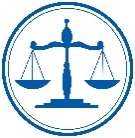 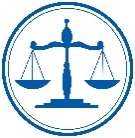 Community Corrections, Drug CourtPretrial Services